Lundi1 février St ElieLa Chapelle  de St-Pierre-la-Mer est ouverte tous les jours pour une visite, un temps de prière ou d’adorationMardi2 févrierPrés. du Seigneur au Temple10h30 Messe à Coursan Mercredi3 févrierSt Blaise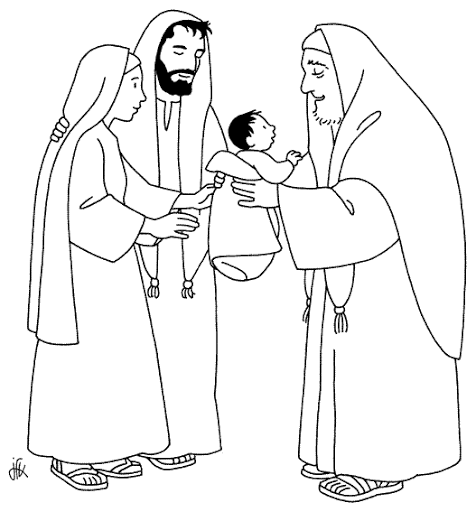 Jeudi4 févrierSte VéroniqueVendredi5 févrierSte Agathe Samedi6 févrierSt Gaston10h00 Rencontre au presbytère de Coursan des couples qui préparent leur mariage  en 2021 16h00 Messe à St Pierre la Mer Dimanche7 février5ème dimanche du TO Année B9h30 Messe à Fleury d’Aude 11h00  Messe à Coursan Lundi 8 févrierSte JacquelineLa Chapelle  de St-Pierre-la-Mer est ouverte tous les jours pour une visite, un temps de prière ou d’adorationMardi 9 février Ste Apolline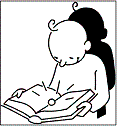 Mercredi 10 févrierSt Arnaud16h00 Rencontre de l’Equipe d’Animation Pastorale au presbytère de CoursanJeudi 11 févrierNotre Dame de Lourdes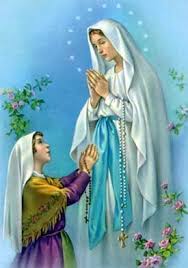 9h00 Messe à Notre Dame des ChampsVendredi 12 févrierSt Félix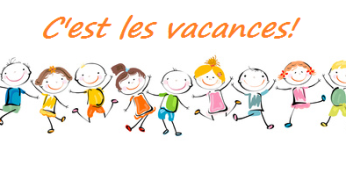 Samedi 13 février Ste Béatrice16h00 Messe Narbonne Plage Dimanche 14 février6ème TOAnnée B9h30 Messe à Armissan 11h00 Messe à CoursanMercredi 17 févrierEntrée en CarêmeMercredi des Cendres10h30 Messe de rassemblement à Coursan 